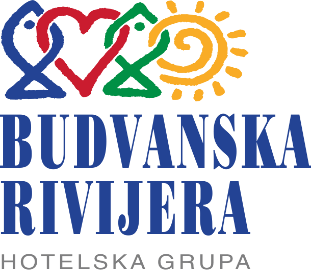 Hotelska grupa „Budvanska rivijera“ AD BudvaBroj: 04/1-2386Budva, 19.05.2023. godineU skladu sa članom 29. Pravilnika o uređivanju postupaka nabavki roba, usluga i radova u Hotelskoj grupi „Budvanska rivijera“ AD (broj 02-4960/6 od 15.09.2021. godine) Komisija za otvaranje i vrednovanje ponuda HG „Budvanska rivijera“ AD Budva, izdaje sledeće:                     IZMJENU BR. 2TENDERSKE DOKUMENTACIJEZA POSTUPAK NABAVKE ZA     nabavku roba – Tekstilni program, za potrebe Hotelske grupe “Budvanska rivijera” AD Budva, Vrši se izmjena Tendereske dokumentacije broj 04/1-2206 od 12.05.2023. godine, objavljene na Internet stranici HG „Budvanska rivijera” AD  dana 12.05.2023. godine, u dijelu:1. Tehničke karakteristik i specifikacije predmeta nabavke, na strani 6-7 od 36 Tenderske dokumentacije mijenja se i sada glasi:TEHNIČKE KARAKTERISTIKE ILI SPECIFIKACIJE PREDMETA NABAVKE    Tekstilni program za potrebe hotelaPonuđač je potrebno da posjeduje  Izvještaj o ispitivanju materijala od kojeg su izrađeni proizvodi koji su traženi specifikacijom od nadležne institucije, ne stariji od 4 mjeseca od dana otvaranja ponuda.Ponuđač je dužan na dan otvaranja ponuda dostaviti uzorke za sve proizvode. S obzirom na to da su uzorci zahtijevani kao dokaz o ispunjavanju uslova za učešće u predmetnom postupku nabavke, isti čine sastavni dio ponude i kao takvi se neće vraćati ponuđačima. Ponuđači su dužni da dostave izjavu da dostavljenje uzorke neće fakturisati Naručiocu, jer su isti sastavni dio ponude.Izjavu da će gotove proizvode isporučiti u roku od 20 dana od dana zaključivanja ugovora, u cjelosti.2. Vrijeme i mjesto podnošenja ponuda i otvaranja ponuda, na strani 5 od 34 Tenderske dokumentacije mijenja se i sada glasi:XI Vrijeme i mjesto podnošenja ponuda i otvaranja ponudaPonude se predaju  radnim danima od 09.00 do 14.00 sati, zaključno sa danom 01.06.2023. godine do 09.30 sati.Ponude se mogu predati: neposrednom predajom na arhivi naručioca na adresi Trg slobode 1 Budva . preporučenom pošiljkom sa povratnicom na adresi Trg slobode 1, 85310 Budva.Javno otvaranje ponuda, kome mogu prisustvovati ovlašćeni predstavnici ponuđača sa priloženim punomoćjem potpisanim od strane ovlašćenog lica, održaće se dana 01.06.2023. godine u 10.00 časova,  u prostorijama Upravne zgrade Hotelske grupe „Budvanska rivijera” a.d.Budva  na adresi Trg slobode br 1, Budva.Izmjena br. 1 Tenderske dokumentacije  je sastavni dio Tenderske dokumentacije.                                                                    Za  komisiju za otvaranje i vrednovanje ponuda, 				Dejan Andrić, predsjednik___________________________                                                     Vladimir Janjušević, član____________________________                                                     Elena Nešević, član________________________________R.b.Opis predmeta nabavke, odnosno dijela predmeta nabavkeBitne karakteristike predmeta nabavke u pogledu kvaliteta, performansi i/ili dimenzijaJedinica mjereKoličina1Čaršav obični krevetDimenzija 160x240cm, boja bijela,100%pamuk, pruga damast od finog cesljanog prediva od 1,5 do 2 cm širine, tezina/m2: 135-145g/m2.kom25002Čaršav francuski krevetDimenzija 260x280cm, boja bijela,100%pamuk, pruga damast od finog cesljanog prediva od 1,5 do 2 cm širine, tezina/m2: 135-145g/m2.kom3003Jastučnica velikaDimenzija 60x80cm, boja bijela,100%pamuk, pruga damast od finog cesljanog prediva od 1,5 do 2 cm širine, tezina/m2: 135-145g/m2.kom15004Jastučnica velikaDimenzija 40x60cm, boja bijela,100%pamuk, pruga damast od finog cesljanog prediva od 1,5 do 2 cm širine, tezina/m2: 135-145g/m2.kom3505Navlaka jorganska za francuski krevetDimenzija 210x220cm, boja bijela,100%pamuk, pruga damast od finog cesljanog prediva od 1,5 do 2 cm širine, tezina/m2: 135-145g/m2.kom1206Navlaka jorganska za obični krevetDimenzija 150x210cm, boja bijela,100%pamuk, pruga damast od finog cesljanog prediva od 1,5 do 2 cm širine, tezina/m2: 135-145g/m2.kom1650Tkanine specificitrane u pozicijama 1-6 moraju zadovoljiti sledeće uslove: (Iso 1833-1:2006 metoda ispitivanja), prekidna sila (SRPS EN Iso 13934-1:2015 ispitivanje) minimalno: u pravcu osnove  650N, u pravcu potke 450 N, gustina zica/10cm(Iso 7211-2:1984 metoda ispitivanja)minimalno po osnovi 520 zici, po potci 600 zica,skupljanje po duzini i sirini ne vise od 5%7Peškir velikibijeli,100%pamuk, dimenzija 70x140cm,povrsinska masa 550g/m2.kom36008Peškir srednjibijeli,100%pamuk, dimenzija 50x100cm,povrsinska masa 550g/m2.kom36009Stopa otiračbijeli,100%pamuk, dimenzija 50x70cm,povrsinska masa 700g/m2.kom2040Tkanine specificitrane u pozicijama 7-9 moraju zadovoljiti sledeće uslove: (Iso 1833-1:2006), prekidna sila(metoda Iso 13934-1:2015)u pravcu osnove min.320 N a u pravcu potke min.400 N,skupljanje po duzini i sirini ne vise od 5%,visina petlje 3mm i vise10Štep deka za običan krevetdimenzija 140x200cm,bijela,stepana, osnovni materijal pamuk 100%,punjenje silikon PES 100%, tezina :200g/m2,kom8011Naddušek protektorzastita za dusek,boja:bijela ,dimenzija 90x200cm, lice frotir pamuk,nalicje indukovani PU dio (poliuretan), nepromocivo 40° do 60°kom2512Naddušek protektorzastita za dusek,boja:bijela ,dimenzija 200x200cm,lice frotir pamuk,nalicje indukovani PU dio (poliuretan), nepromocivokom45